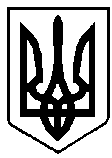 УКРАЇНАВИКОНАВЧИЙ КОМІТЕТ вараської МІСЬКОЇ РАДИРІВНЕНСЬКОЇ ОБЛАСТІМайдан Незалежності .Вараш, 34400,  тел. /факс (03636) 2-19-19e-mail:office-vkkmr@kuznetsovsk-rada.gov.ua Код ЄДРПОУ 03315879П Р О Т О К О Л   № 11засідання  виконавчого  комітету 							      Від 31 липня 2017 року							Засідання розпочалося о 14.00 год.							Засідання закінчилося  о 15.45 год.	 					                Мала зала засіданьПрисутні  на  засіданні члени виконкому:1. Анощенко С.І. - міський голова, вів засідання2. Бірук Б.І.3. Коцюбинський О.В4. Мушик С.В.5. Назарчук Л.М.6. Решетицький С.А.7. Семенюк І.С.Відсутні:  1.  Зосимчук А.П.2. Зубрецька Н.О.3. Когут О.С.4. Коровкін В.О.5. Шумра І.В.Взяли участь у засіданні:С. Антоніч		- начальник відділу з питань режимно-секретної, 	               мобілізаційної роботи та взаємодії з правоохоронними   	               органамиО. Базелюк	- начальник відділу організаційної роботи та загальних питань виконавчого комітетуС.Бедик	- начальник управління містобудування та архітектури виконавчого комітетуВ.Гавришкевич	- в.о. начальника відділу з питань ТЕБ та НС виконавчого комітетуА. Ільїна		- начальник служби у справах дітей виконавчого комітетуН.Ковальчук	- головний спеціаліст з обліку житла виконавчого комітетуР.Ляскун		-  в.о. начальника  відділу економіки виконавчого комітетуІ. Савченко	- начальник відділу комунальної власності виконавчого   комітетуН. Чугай		- в.о. начальника відділу «ЦНАП» виконавчого комітетуЗапрошені на засідання:Г. Валерко		- представник СПД Лишканця С.І.В. Коломієць 	- прес-секретар міського головиА.Кречик	- заступник міського головиЮ.Крищук	- кореспондент ТРК „Енергоатом”Я. Кузло 		- військовий комісар Вараського МВКО.Полюхович	- представник Циганкіної В.В.С.Шершень	- головний економіст КП «Благоустрій» КМРГромадяни міста, за заявами яких розглядались проекти рішень виконавчого комітету з питань соціально-правового захисту прав дітейПОРЯДОК ДЕННИЙ:Про організацію підготовки та проведення в м.Вараш призову громадян України на строкову військову службу до Національної гвардії України у серпні 2017 року.Про виділення паливно-мастильних матеріалів з матеріального резерву міста Вараш. Про роботу зі зверненнями громадян у виконавчому комітеті Вараської міської ради  за І півріччя 2017 року.4. Про затвердження Положення та складу постійно діючої комісії з питань розгляду звернень громадян.                                                                             5. Про встановлення тарифу на проїзд міським автомобільним транспортом.   	6. Про встановлення режиму роботи магазину «Еліт» за адресою: місто Вараш, вулиця Курчатова,3.                                                                                           7. Про встановлення режиму роботи торговельно-виробничого комплексу «База» за адресою: місто Вараш, вулиця Комунальна,9. 8. Про затвердження Поточних індивідуальних технологічних нормативів використання питної води для КМКП.9. Про внесення змін до рішення виконавчого комітету від 13.01.2016 №2 «Про затвердження складу громадської комісії з житлових питань при виконавчому комітеті Кузнецовської міської ради».                                                             10. Про взяття на квартоблік громадян міста. 11. Про перереєстрацію кімнат, як кімнат гуртожитку для проживання сімей та кімнату в квартиру житлового будинку.                                                          12. Про надання житла.                                                                                            13. Про надання дозволу громадянам Іщику М.А., Іщик Т.Л. на вчинення правочину.                                                                                                          14. Про надання дозволу громадянам Приходьку С.Є., Приходько Т.В. на вчинення правочину.                                                                                                           15. Про надання дозволу громадянам Приходьку С.Є., Приходько Т.В. на вчинення правочину.                                                                                                           16. Про визначення способу участі батька Попова О.Г., який проживає окремо від малолітньої дитини Попової Т.О., у вихованні та спілкуванні з нею.          17. Про визначення способу участі батька Журбича О.М., який проживає окремо від малолітньої дитини Журбич К.О., у вихованні та спілкуванні з нею.    18. Про надання дозволу громадянам Сльозку В.В., Сльозко М.Р. на вчинення правочину.                                                                                                           19. Про надання дозволу громадянам Сльозку В.В., Сльозко М.Р. на вчинення правочину.                                                                                                           20. Про надання дозволу громадянам Путятіну Є.А., Путятіній В.В. на вчинення правочину.                                                                                                           21. Про надання дозволу громадянам Жируну І.В., Жирун С.Б. на вчинення правочину.                                                                                                           22. Про затвердження висновку щодо недоцільності визнання малолітнього Циганкіна М.М. таким, що втратив право користування житловим приміщенням.23. Про надання дозволу громадянам Самохіну О.В., Самохіній О.М. на вчинення правочину.                                                                                                           24. Про надання дозволу громадянам Худякову А.Г., Худяковій Р.П. на вчинення правочину.                                                                                                           25. Про надання дозволу громадянам Худякову А.Г., Худяковій Р.П. на вчинення правочину.                                                                                                           Голосували за основу: за – 7; проти – 0; утримались – 0.Міський голова С.Анощенко запропонував внести додатково до порядку денного питання:1. Про присвоєння адреси об’єкту завершеного будівництва – житловому будинку по вул. Паркова, м.Вараш.2. Про внесення змін до рішення виконавчого комітету від 03.03.2016 №54 «Про утворення комісії з питань захисту прав дитини при виконавчому комітеті Кузнецовської міської ради та затвердження положення про неї».3. Про надання дозволу громадянам Ковбу Л.Г., Ковб Т.А. на вчинення правочину.4. Про надання дозволу громадянам Ковбу Л.Г., Ковб Т.А. на вчинення правочину.5. Про надання дозволу громадянам Вороб’ю О.В., Воробей Н.А. на вчинення правочину.                                                               Голосували за пропозицію: за – 7; проти – 0; утримались – 0.ВИРІШИЛИ: підтримати пропозицію.Голосували за порядок денний в цілому: за – 7; проти – 0; утримались – 0.СЛУХАЛИ: 1. Про організацію підготовки та проведення в м.Вараш призову громадян України на строкову військову службу до Національної гвардії України у серпні 2017 року  Доповідав: С. Антоніч, начальник відділу з питань режимно-секретної, 	      мобілізаційної роботи та взаємодії з правоохоронними   	      органамиГолосували за основу: за – 7; проти – 0; утримались – 0.ВИСТУПИЛИ: С.Анощенко, О.Коцюбинський, який запропонував в   додатку 1 до рішення виконавчого комітету замінити слова «офтальмонологічного відділення» на «офтальмологічного кабінету».Голосували за пропозицію: за – 7; проти – 0; утримались – 0.	С.Антоніч запропонував в додатку 1 до рішення виконавчого комітету змінити назву посади «головний спеціаліст міського центру соціальних служб для сім’ї, дітей та молоді» на «провідний фахівець із соціальної роботи Вараського міського центру соціальних служб для сім’ї, дітей та молоді».Голосували за пропозицію: за – 7; проти – 0; утримались – 0.Голосували за рішення в цілому: за – 7; проти – 0; утримались – 0.ВИРІШИЛИ: рішення №102  додається.СЛУХАЛИ: 2.Про виділення паливно-мастильних матеріалів з матеріального резерву міста ВарашДоповідала: В.Гавришкевич, в.о. начальника відділу з питань ТЕБ та НС виконавчого комітетуВИСТУПИВ: С.АнощенкоГолосували: за – 7; проти – 0; утримались – 0.ВИРІШИЛИ: рішення №103  додається.СЛУХАЛИ: 3. Про роботу зі зверненнями громадян у виконавчому комітеті Вараської міської ради  за І півріччя 2017 року  Доповідала: Н. Чугай, в.о. начальника відділу «ЦНАП» виконавчого комітетуВИСТУПИЛИ: С.Решетицький, Б.Бірук, С.АнощенкоГолосували: за – 7; проти – 0; утримались – 0.ВИРІШИЛИ: рішення №104  додається.СЛУХАЛИ: 4. Про затвердження Положення та складу постійно діючої комісії з питань розгляду звернень громадян  Доповідала: Н. Чугай, в.о. начальника відділу «ЦНАП» виконавчого комітетуГолосували: за – 7; проти – 0; утримались – 0.ВИРІШИЛИ: рішення №105  додається.СЛУХАЛИ: 5. Про встановлення тарифу на проїзд міським автомобільним транспортом Доповідала: Р.Ляскун, в.о. начальника  відділу економіки виконавчого комітетуВИСТУПИЛИ: С.Анощенко, С.Мушик, Г. Валерко, С.Решетицький, О.Коцюбинський, який підняв питання проходження медичних оглядів водіями маршруток, зокрема і більш розширених (щорічних).Голосували: за – 7; проти – 0; утримались – 0.ВИРІШИЛИ: рішення №106 додається.СЛУХАЛИ: 6. Про встановлення режиму роботи магазину «Еліт» за адресою: місто Вараш, вулиця Курчатова,3 Доповідала: Р.Ляскун, в.о. начальника  відділу економіки виконавчого комітетуГолосували: за – 7; проти – 0; утримались – 0.ВИРІШИЛИ: рішення №107  додається.СЛУХАЛИ: 7. Про встановлення режиму роботи торговельно-виробничого комплексу «База» за адресою: місто Вараш, вулиця Комунальна,9  Доповідала: Р.Ляскун, в.о. начальника  відділу економіки виконавчого комітетуГолосували: за – 7; проти – 0; утримались – 0.ВИРІШИЛИ: рішення №108  додається.СЛУХАЛИ: 8. Про затвердження Поточних індивідуальних технологічних нормативів використання питної води для КМКП Доповідала: І. Савченко, начальник відділу комунальної власності виконавчого   комітетуГолосували: за – 7; проти – 0; утримались – 0.ВИРІШИЛИ: рішення №109  додається.СЛУХАЛИ:  9. Про внесення змін до рішення виконавчого комітету від 13.01.2016 №2 «Про затвердження складу громадської комісії з житлових питань при виконавчому комітеті Кузнецовської міської ради»Доповідала: Н.Ковальчук, головний спеціаліст з обліку житла виконавчого комітетуГолосували: за – 7; проти – 0; утримались – 0.ВИРІШИЛИ: рішення №110  додається.СЛУХАЛИ:  10. Про взяття на квартоблік громадян містаДоповідала: Н.Ковальчук, головний спеціаліст з обліку житла виконавчого комітетуГолосували: за – 7; проти – 0; утримались – 0.ВИРІШИЛИ: рішення №111  додається.СЛУХАЛИ: 11. Про перереєстрацію кімнат, як кімнат гуртожитку для проживання сімей та кімнату в квартиру житлового будинкуДоповідала: Н.Ковальчук, головний спеціаліст з обліку житла виконавчого комітетуГолосували: за – 7; проти – 0; утримались – 0.ВИРІШИЛИ: рішення №112  додається.СЛУХАЛИ: 12. Про надання житла Доповідала: Н.Ковальчук, головний спеціаліст з обліку житла виконавчого комітетуГолосували: за – 7; проти – 0; утримались – 0.ВИРІШИЛИ: рішення №113  додається.СЛУХАЛИ: 13. Про присвоєння адреси об’єкту завершеного будівництва – житловому будинку по вул. Паркова, м.ВарашДоповідав: С.Бедик, начальник управління містобудування та архітектури виконавчого комітетуВИСТУПИВ: С.АнощенкоГолосували: за – 7; проти – 0; утримались – 0.ВИРІШИЛИ: рішення №114  додається.СЛУХАЛИ: 14. Про внесення змін до рішення виконавчого комітету від 03.03.2016 №54 «Про утворення комісії з питань захисту прав дитини при виконавчому комітеті Кузнецовської міської ради та затвердження положення про неї» Доповідала: А. Ільїна, начальник служби у справах дітей виконавчого комітетуГолосували за основу: за – 7; проти – 0; утримались – 0.ВИСТУПИЛИ: А.Кречик, С.Анощенко, який запропонував головою комісії з питань захисту прав дитини  при виконавчому комітеті Вараської міської ради поставити Кречика А.І., заступника міського голови з питань діяльності виконавчих органів ради, а його (Анощенка С.І.) виключити зі складу комісії.Голосували за пропозицію: за – 7; проти – 0; утримались – 0Голосували за рішення в цілому: за – 7; проти – 0; утримались – 0.ВИРІШИЛИ: рішення №115  додається.СЛУХАЛИ: 15. Про надання дозволу громадянам Іщику М.А., Іщик Т.Л. на вчинення правочину Доповідала: А. Ільїна, начальник служби у справах дітей виконавчого комітетуГолосували: за – 7; проти – 0; утримались – 0.ВИРІШИЛИ: рішення №116  додається.СЛУХАЛИ: 16. Про надання дозволу громадянам Приходьку С.Є.,  Приходько Т.В. на вчинення правочинуДоповідала: А. Ільїна, начальник служби у справах дітей виконавчого комітетуГолосували: за – 7; проти – 0; утримались – 0.ВИРІШИЛИ: рішення №117  додається.СЛУХАЛИ: 17. Про надання дозволу громадянам Приходьку С.Є., Приходько Т.В. на вчинення правочину Доповідала: А. Ільїна, начальник служби у справах дітей виконавчого комітетуГолосували: за – 7; проти – 0; утримались – 0.ВИРІШИЛИ: рішення №118  додається.СЛУХАЛИ: 18.  Про визначення способу участі батька Попова О.Г., який проживає окремо від малолітньої дитини Попової Т.О., у вихованні та спілкуванні з нею Доповідала: А. Ільїна, начальник служби у справах дітей виконавчого комітетуГолосували за основу: за – 7; проти – 0; утримались – 0.	А.Ільїна запропонувала в пункті 1 проекту рішення виключити останній абзац.Голосували за пропозицію: за – 7; проти – 0; утримались – 0Голосували за рішення в цілому: за – 7; проти – 0; утримались – 0.ВИРІШИЛИ: рішення №119  додається.СЛУХАЛИ: 19. Про визначення способу участі батька Журбича О.М., який проживає окремо від малолітньої дитини Журбич К.О., у вихованні та спілкуванні з неюДоповідала: А. Ільїна, начальник служби у справах дітей виконавчого комітетуГолосували: за – 7; проти – 0; утримались – 0.ВИРІШИЛИ: рішення №120  додається.СЛУХАЛИ: 20. Про надання дозволу громадянам Сльозку В.В., Сльозко М.Р. на вчинення правочину Доповідала: А. Ільїна, начальник служби у справах дітей виконавчого комітетуГолосували: за – 7; проти – 0; утримались – 0.ВИРІШИЛИ: рішення №121  додається.СЛУХАЛИ: 21. Про надання дозволу громадянам Сльозку В.В., Сльозко М.Р. на вчинення правочину Доповідала: А. Ільїна, начальник служби у справах дітей виконавчого комітетуГолосували: за – 7; проти – 0; утримались – 0.ВИРІШИЛИ: рішення №122  додається.СЛУХАЛИ: 22. Про надання дозволу громадянам Путятіну Є.А., Путятіній В.В. на вчинення правочину Доповідала: А. Ільїна, начальник служби у справах дітей виконавчого комітетуГолосували: за – 7; проти – 0; утримались – 0.ВИРІШИЛИ: рішення №123  додається.СЛУХАЛИ: 23. Про надання дозволу громадянам Жируну І.В., Жирун С.Б. на вчинення правочину  Доповідала: А. Ільїна, начальник служби у справах дітей виконавчого комітетуГолосували: за – 7; проти – 0; утримались – 0.ВИРІШИЛИ: рішення №124  додається.СЛУХАЛИ: 24. Про затвердження висновку щодо недоцільності визнання малолітнього Циганкіна М.М. таким, що втратив право користування житловим приміщенням  Доповідала: А. Ільїна, начальник служби у справах дітей виконавчого комітетуВИСТУПИЛИ: С.Анощенко,  Циганкін М.В. (батько Циганкіна М.М.), О.ПолюховичГолосували: за – 0; проти – 0; утримались – 7.ВИРІШИЛИ: рішення не прийнято.СЛУХАЛИ: 25. Про надання дозволу громадянам Самохіну О.В.,     Самохіній О.М. на вчинення правочину Доповідала: А. Ільїна, начальник служби у справах дітей виконавчого комітетуГолосували: за – 7; проти – 0; утримались – 0.ВИРІШИЛИ: рішення №125  додається.СЛУХАЛИ: 26. Про надання дозволу громадянам Худякову А.Г.,    Худяковій Р.П. на вчинення правочину Доповідала: А. Ільїна, начальник служби у справах дітей виконавчого комітетуГолосували: за – 7; проти – 0; утримались – 0.ВИРІШИЛИ: рішення №126  додається.СЛУХАЛИ: 27. Про надання дозволу громадянам Худякову А.Г.,    Худяковій Р.П. на вчинення правочину  Доповідала: А. Ільїна, начальник служби у справах дітей виконавчого комітетуГолосували: за – 7; проти – 0; утримались – 0.ВИРІШИЛИ: рішення №127  додається.СЛУХАЛИ: 28. Про надання дозволу громадянам Ковбу Л.Г., Ковб Т.А. на вчинення правочину Доповідала: А. Ільїна, начальник служби у справах дітей виконавчого комітетуГолосували: за – 7; проти – 0; утримались – 0.ВИРІШИЛИ: рішення №128  додається.СЛУХАЛИ: 29. Про надання дозволу громадянам Ковбу Л.Г., Ковб Т.А. на вчинення правочину Доповідала: А. Ільїна, начальник служби у справах дітей виконавчого комітетуГолосували: за – 7; проти – 0; утримались – 0.ВИРІШИЛИ: рішення №129  додається.СЛУХАЛИ: 30. Про надання дозволу громадянам Вороб’ю О.В.,          Воробей Н.А. на вчинення правочину Доповідала: А. Ільїна, начальник служби у справах дітей виконавчого комітетуГолосували: за – 7; проти – 0; утримались – 0.ВИРІШИЛИ: рішення №130  додається.Міський голова						С. Анощенко